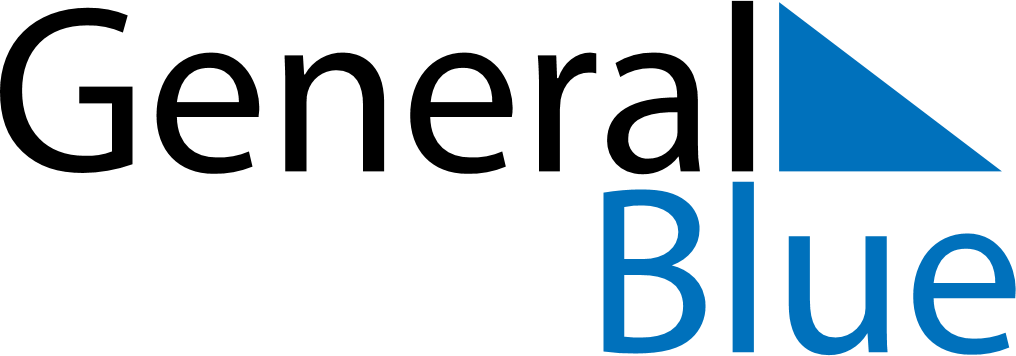 May 2024May 2024May 2024May 2024May 2024May 2024Espoo, Uusimaa, FinlandEspoo, Uusimaa, FinlandEspoo, Uusimaa, FinlandEspoo, Uusimaa, FinlandEspoo, Uusimaa, FinlandEspoo, Uusimaa, FinlandSunday Monday Tuesday Wednesday Thursday Friday Saturday 1 2 3 4 Sunrise: 5:17 AM Sunset: 9:19 PM Daylight: 16 hours and 1 minute. Sunrise: 5:14 AM Sunset: 9:21 PM Daylight: 16 hours and 7 minutes. Sunrise: 5:12 AM Sunset: 9:24 PM Daylight: 16 hours and 12 minutes. Sunrise: 5:09 AM Sunset: 9:26 PM Daylight: 16 hours and 17 minutes. 5 6 7 8 9 10 11 Sunrise: 5:06 AM Sunset: 9:29 PM Daylight: 16 hours and 22 minutes. Sunrise: 5:04 AM Sunset: 9:31 PM Daylight: 16 hours and 27 minutes. Sunrise: 5:01 AM Sunset: 9:34 PM Daylight: 16 hours and 32 minutes. Sunrise: 4:58 AM Sunset: 9:36 PM Daylight: 16 hours and 38 minutes. Sunrise: 4:56 AM Sunset: 9:39 PM Daylight: 16 hours and 43 minutes. Sunrise: 4:53 AM Sunset: 9:41 PM Daylight: 16 hours and 48 minutes. Sunrise: 4:51 AM Sunset: 9:44 PM Daylight: 16 hours and 53 minutes. 12 13 14 15 16 17 18 Sunrise: 4:48 AM Sunset: 9:46 PM Daylight: 16 hours and 57 minutes. Sunrise: 4:46 AM Sunset: 9:49 PM Daylight: 17 hours and 2 minutes. Sunrise: 4:43 AM Sunset: 9:51 PM Daylight: 17 hours and 7 minutes. Sunrise: 4:41 AM Sunset: 9:53 PM Daylight: 17 hours and 12 minutes. Sunrise: 4:39 AM Sunset: 9:56 PM Daylight: 17 hours and 17 minutes. Sunrise: 4:36 AM Sunset: 9:58 PM Daylight: 17 hours and 21 minutes. Sunrise: 4:34 AM Sunset: 10:01 PM Daylight: 17 hours and 26 minutes. 19 20 21 22 23 24 25 Sunrise: 4:32 AM Sunset: 10:03 PM Daylight: 17 hours and 30 minutes. Sunrise: 4:30 AM Sunset: 10:05 PM Daylight: 17 hours and 35 minutes. Sunrise: 4:28 AM Sunset: 10:07 PM Daylight: 17 hours and 39 minutes. Sunrise: 4:26 AM Sunset: 10:10 PM Daylight: 17 hours and 44 minutes. Sunrise: 4:23 AM Sunset: 10:12 PM Daylight: 17 hours and 48 minutes. Sunrise: 4:22 AM Sunset: 10:14 PM Daylight: 17 hours and 52 minutes. Sunrise: 4:20 AM Sunset: 10:16 PM Daylight: 17 hours and 56 minutes. 26 27 28 29 30 31 Sunrise: 4:18 AM Sunset: 10:18 PM Daylight: 18 hours and 0 minutes. Sunrise: 4:16 AM Sunset: 10:20 PM Daylight: 18 hours and 4 minutes. Sunrise: 4:14 AM Sunset: 10:22 PM Daylight: 18 hours and 8 minutes. Sunrise: 4:12 AM Sunset: 10:24 PM Daylight: 18 hours and 11 minutes. Sunrise: 4:11 AM Sunset: 10:26 PM Daylight: 18 hours and 15 minutes. Sunrise: 4:09 AM Sunset: 10:28 PM Daylight: 18 hours and 18 minutes. 